Regulamin naboru uczniów i uczestnictwa w Programie Erasmus + pt. „Praktyki w zagranicznych firmach źródłem nowych kompetencji zawodowych” nr 2019-1-PL01-KA102-062961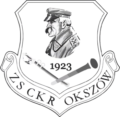  I. Informacje ogólne 1. Niniejszy regulamin określa proces rekrutacji i udziału w projekcie pt. „Praktyki w zagranicznych firmach źródłem nowych kompetencji zawodowych” nr 2019-1-PL01-KA102-062961 w programie Erasmus+. 2. Beneficjentem projektu jest Zespół Szkół Centrum Kształcenia Rolniczego im. Józefa Piłsudskiego w Okszowie. 3. Projekt jest realizowany w terminie 05.07.2019 - 04.07.2020r. 4. Projekt uczestniczyć będzie 25 uczniów z klas II i III, którzy uczą się w Zespole Szkół Centrum Kształcenia Rolniczego im. Józefa Piłsudskiego w Okszowie. Projektem zostały objęte kierunki:- Technik mechanizacji rolnictwa i agrotroniki - 15 osób - Technik żywienia i usług gastronomicznych - 10 osób. 5. Projekt obejmuje przygotowanie, praktyki w Grecji i upowszechnienie rezultatów projektu. 6. Praktyki odbędą się w terminie 08.03-04.04.2020 r.7. Udział w projekcie jest bezpłatny, jego koszt jest finansowany z funduszy Unii Europejskiej w ramach programu Erasmus+.8. W przypadku mniejszej liczby kandydatów z klas II i III dopuszcza się możliwość uczestnictwa w projekcie uczniów klas IV.II Obowiązki uczestników 1. Każdy uczestnik i uczestniczka projektu zobowiązuje się do: - systematycznego i aktywnego uczestnictwa w zajęciach w ramach przygotowania kulturowego, językowego i merytorycznego, podpisywania list obecności podczas zajęć, przystępowania do sprawdzenia umiejętności językowych - pełnego i aktywnego udziału w praktykach w Grecji- przestrzegania regulaminu miejsca odbywania praktyk oraz miejsca zakwaterowania podczas pobytu w Grecji - udziału w ewaluacji i upowszechnianiu wyników projektu - bieżącego informowania o wszystkich zdarzeniach, mogących zakłócić udział w projekcie oraz usprawiedliwienia ewentualnych nieobecności na zajęciach - zapoznania się z treścią niniejszego Regulaminu i jego przestrzegania - wyraża zgodę na przetwarzanie danych uczestnika projektu - dane osobowe będą przetwarzane przez realizatora projektu wyłącznie w celu udzielenia wsparcia w realizacji projektu, ewaluacji, monitoringu i sprawozdawczości w ramach projektu. 2. Udzielenia wsparcia w ramach projektu zaprzestaje się w przypadku:- zmiany miejsca nauki przez uczestnika / uczestniczkę - rezygnacji z uczestnictwa w projekcie - niewypełniania przez uczestnika obowiązków określonych w niniejszym regulaminie. III Rekrutacja 1. Rekrutacja zostanie przeprowadzona w miesiącu październiku 2019 roku. Rekrutacja odbywać się będzie w zgodzie z polityką równych szans, w tym równości płci. W wyniku procesu rekrutacji zostanie wyłonionych 25 uczestników projektu: - Technik mechanizacji rolnictwa i agrotroniki - 15 osób, - Technik żywienia i usług gastronomicznych - 10 osób. Dodatkowo lista rezerwowa obejmie Technik Mechanizacji Rolnictwa i Agrotroniki - 5 osób na liście rezerwowej,Technik Żywienia i Usług Gastronomicznych - 3 osoby na liście rezerwowej. 2. Zainteresowane osoby powinny złożyć formularz rekrutacyjny w terminie do dnia 05. 10. 2019r. do godz. 12.00 w sekretariacie szkolnym. 3. Formularze będą podlegały ocenie formalnej i merytorycznej. 4. Do przeprowadzenia oceny formularzy zostanie powołana Komisja Rekrutacyjna w składzie: dyrektor szkoły, wychowawcy, koordynator projektu.5. Ocena wniosków o udział zostanie dokonana na podstawie analizy formularzy oraz załączników zgodnie z następującymi kryteriami: - średniej ocen z przedmiotów zawodowych z końca roku 2018/19 (1-6 punktów)- wyników testów z języka obcego (język angielski) - (1-6 punktów)- wyników testu z zakresu wiedzy zawodowej - (1-6 punktów)- wyników frekwencji (1-10 punktów)- opinii wychowawcy klasy uwzględniającą sytuację rodzinną ucznia (1-3 punkty)- rozmowy o motywacji do uczestnictwa w projekcie przeprowadzonej z danym uczniem przezkomisję rekrutacyjną (1-3 punkty).6. Rozmowa z Komisja Rekrutacyjną odbędzie się po zakończeniu składania formularzy zgłoszeniowych. 7. Komisja Rekrutacyjna na podstawie powyższych kryteriów dokona kwalifikacji uczestników, następnie sporządzi listę zakwalifikowanych do uczestnictwa w projekcie oraz listę rezerwową. Proces rekrutacji zostanie zakończony sporządzeniem Protokołu z rekrutacji. 8. Ogłoszenie wyników naboru nastąpi do dnia 11. 10. 2019r. na tablicy ogłoszeń przy sekretariacie oraz na stronie internetowej szkoły. Informacje o wynikach naboru zostaną przekazane każdej zainteresowanej osobie. 9. Pierwsze spotkanie organizacyjne z uczestnikami projektu odbędzie się dnia 12. 09. 2019 roku o godzinie 10:00 10. Od ogłoszonych wyników rekrutacji istnieje procedura odwoławcza. Odwołać można się w ciągu 3 dni od daty ogłoszenia listy osób przyjętych do projektu. Odwołanie należy złożyć w sekretariacie szkolnym pisemnie z uzasadnieniem. IV Postanowienia końcowe 1. Niniejszy Regulamin wchodzi w życie z dniem 10.09.2019 roku i obowiązuje do czasu zakończenia realizacji Projektu. 2. Zespół Szkół Centrum Kształcenia Rolniczego im. Józefa Piłsudskiego w Okszowie zastrzega sobie prawo zmiany niniejszego Regulaminu Rekrutacji. Akceptacja regulaminu naboru uczniów i uczestnictwa w Erasmus + pt. „Praktyki w zagranicznych firmach źródłem nowych kompetencji zawodowych” realizowanego przez Zespół Szkół Centrum Kształcenia Rolniczego im. Józefa Piłsudskiego w OkszowieImię, Nazwisko, DataPodpis kandydata ……………………………………………………………………………..………………………………….……………………………………………………………………………..………………………………….……………………………………………………………………………..………………………………….……………………………………………………………………………..………………………………….……………………………………………………………………………..………………………………….……………………………………………………………………………..………………………………….……………………………………………………………………………..………………………………….……………………………………………………………………………..………………………………….……………………………………………………………………………..………………………………….……………………………………………………………………………..………………………………….……………………………………………………………………………..………………………………….……………………………………………………………………………..………………………………….